Анализ анкетирования «Отношение к наркотикам»      Обучающиеся техникума проходили анкетирование по наркологическим проблемам с 07.06. по 09.06.2021г. Анкетирование проводилось анонимно, исключительно при соблюдении принципа добровольности и имело целью исследовать комплекс критериев, влияющих на степень отношения подростков к наркомании, а также определить наиболее эффективные формы профилактической работы.     В анкетировании приняло участие 88 респондентов, большую часть составили обучающиеся 16-18-летнего возраста (74%). Юношей- 41 человек (46,6%) и 47 девушек (53,4%).   На вопрос «Считаете ли Вы, что наркомания - угроза для будущих поколений? 84 респондента (95,5%) дали утвердительный ответ. Наркоманию считают болезнью 45 респондентов (51,1%).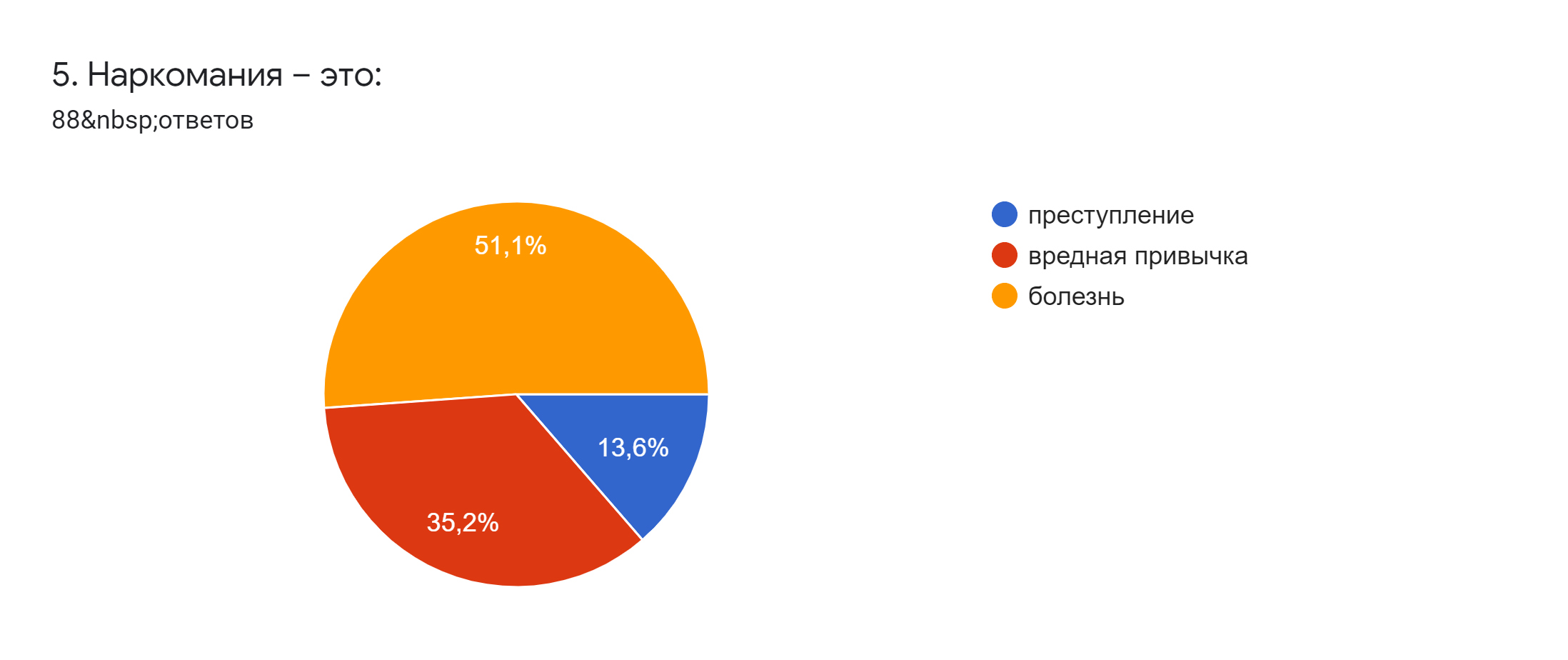      Знают о пагубном действии наркотиков на здоровье человека-81 респондент (92%).Можно сказать, что осведомленность о пагубном воздействии наркотиков на здоровье обучающихся техникума – высокая. Действительно, наркомания-это болезнь, требующая своевременного лечения.      Выявлены следующие причины возникновения желания попробовать наркотики по мнению опрашиваемых:на первом месте – это влияние окружающих (48,9%), далее любопытство (36,4%) и одиночество (14,8%).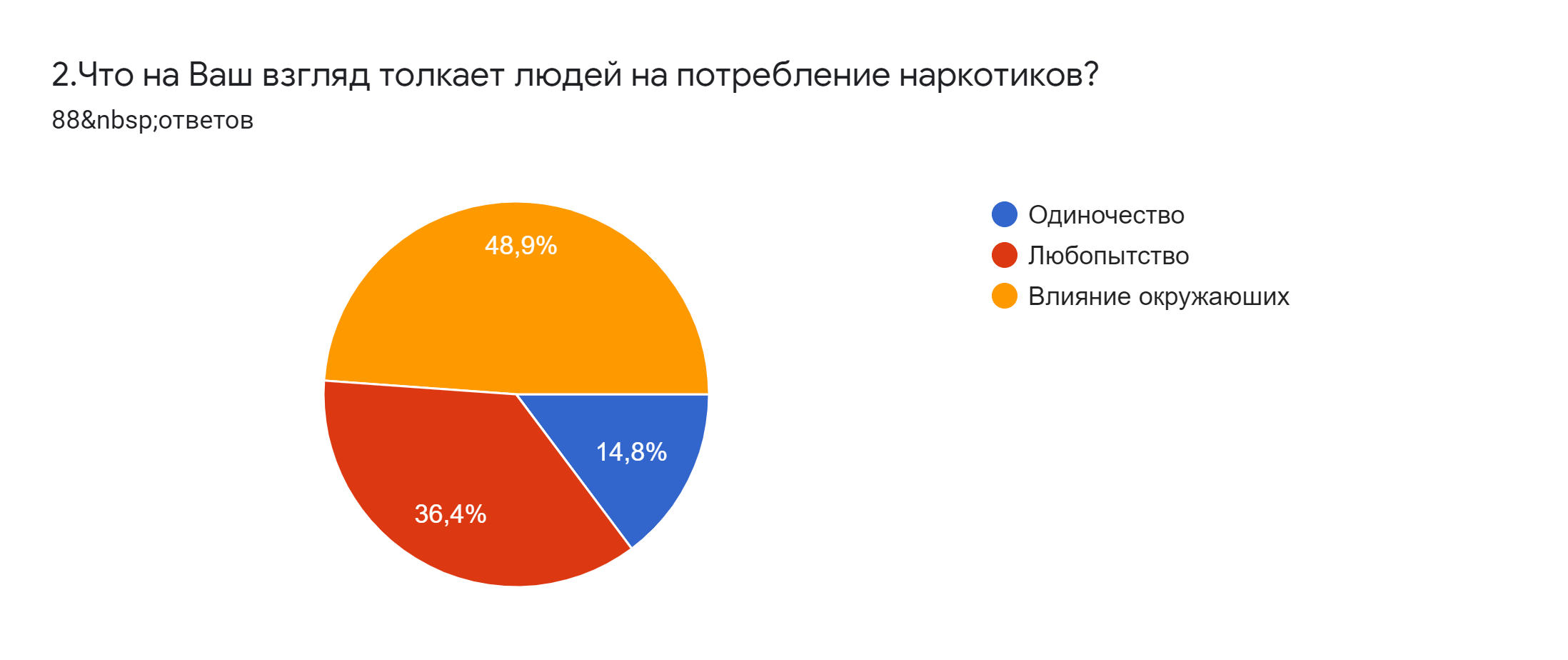 На вопрос «Если бы Вы узнали, что Ваш друг (подруга) употребляет наркотики, Вы», респонденты дали следующие ответы:-помог бы бросить употребление наркотиков- 65 человек (73,9%);-к сожалению, у меня уже есть такие друзья- 5 человек (5,7%);-перестал бы считать другом – 13 человек (14,8 %);-продолжали бы дружить, не обращая внимание – 11 человек (12,5%).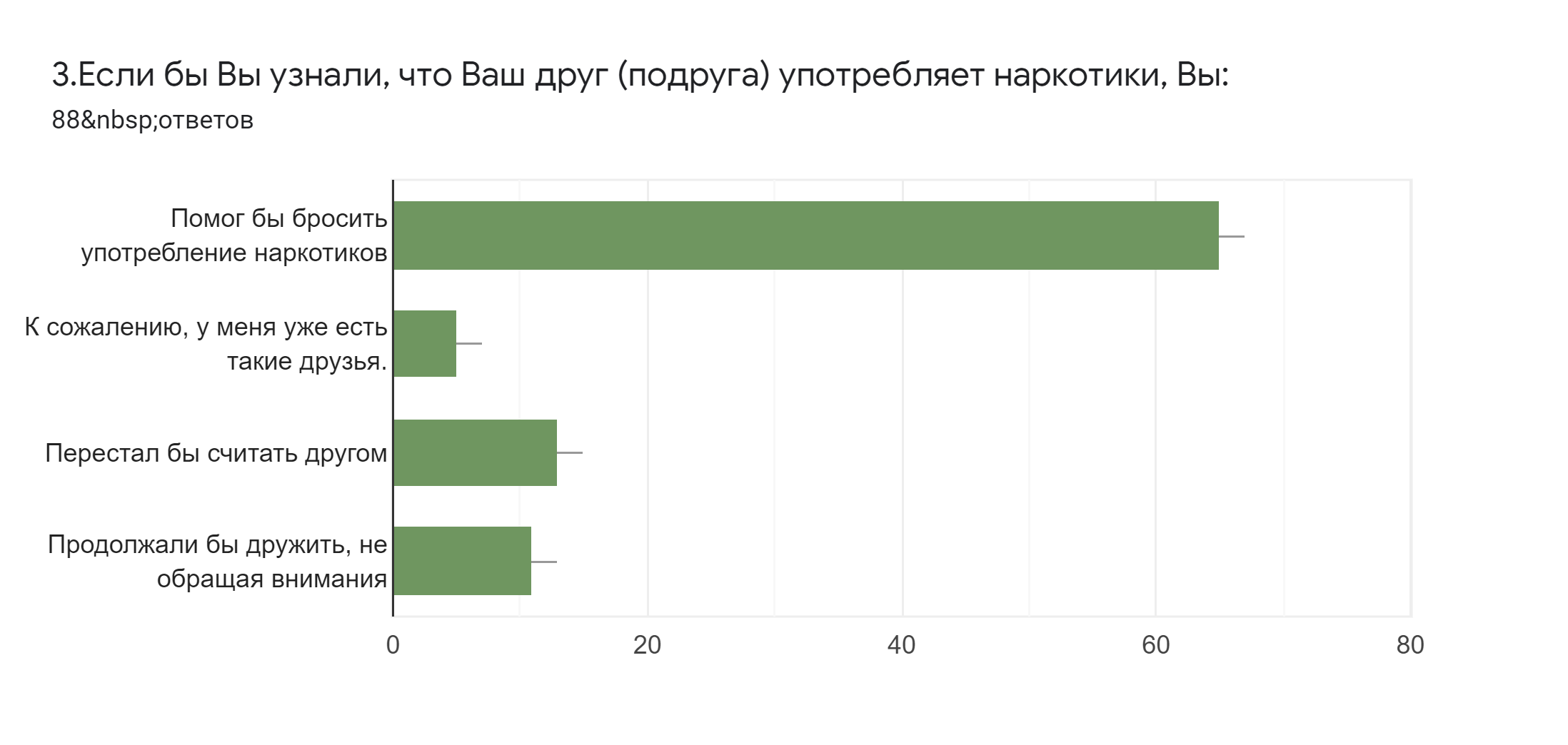  Для борьбы с наркоманией респонденты предложили следующие пути:- расширять различные движения по борьбе с наркоманией – 41 человек (46,6%);- изменение законодательства в сторону ужесточения ответственности за сбыт и распространение наркотиков – 25 человек (28,4%);- увеличение числа досуговых учреждений (доступность кружков, секций) – 20 человек (22,7%);-родителям внимательно следить за поведением и общением детей – 31 человек (35,2%);- введение обязательного принудительного лечения от наркомании – 29 человек (33%);- перестать быть равнодушным к чужой беде – 26 человек (29,5%);-обращать внимание на психологическое состояние человека и успеть вовремя оказать ему помощь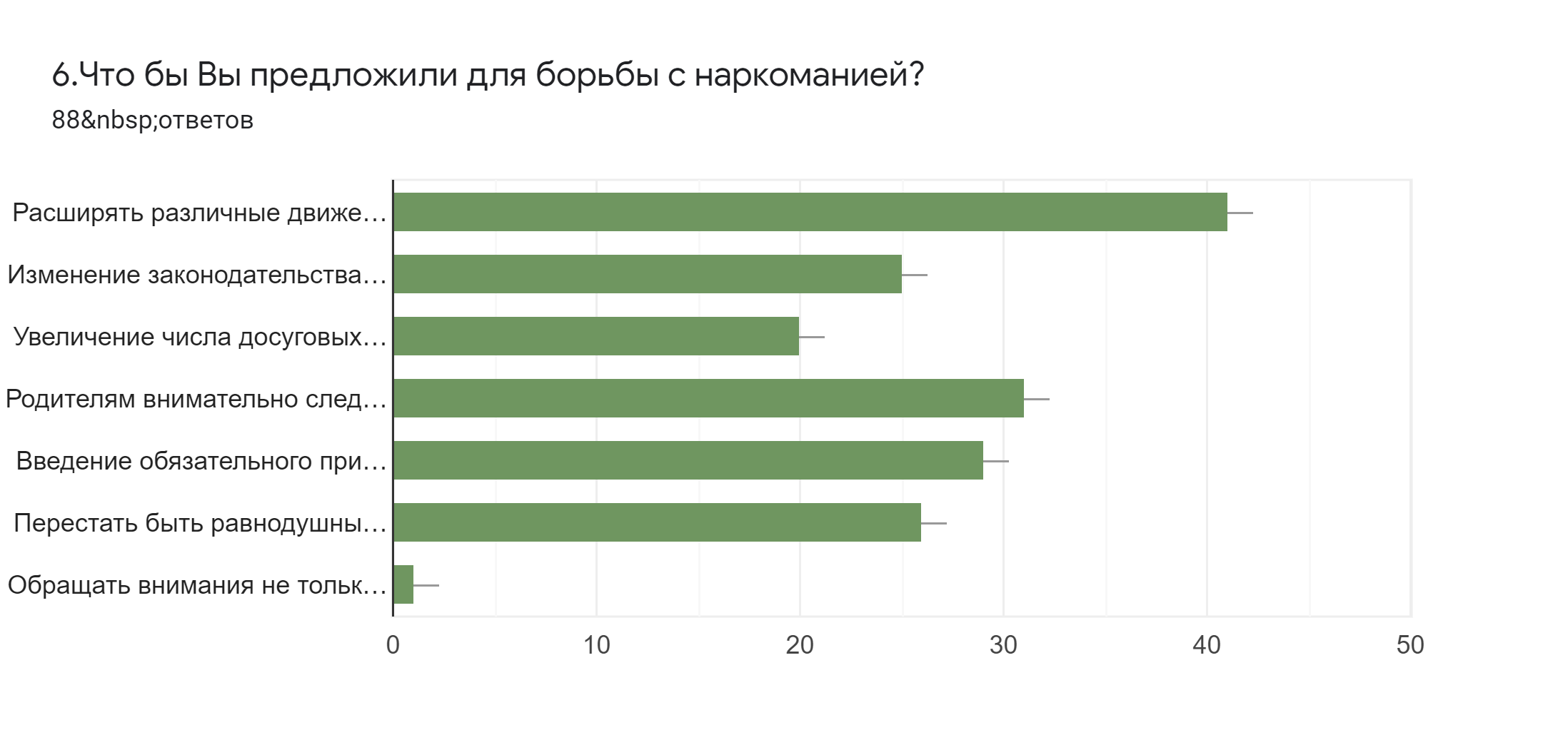      Наиболее интересными формами профилактики наркомании респонденты считают следующие: - профилактические беседы, буклеты, постеры, стенгазеты, занятия спортом, увлекательный досуг, научно-исследовательские мероприятия.Выражаем благодарность участникам опроса!Социальный педагогО.С.Булыгина